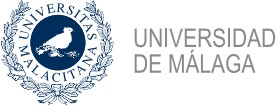 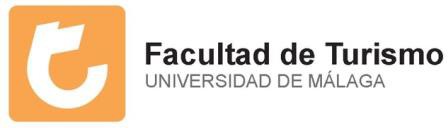 TABLA DE RECONOCIMIENTOS DE MOVILIDAD ESTUDIANTILPL WARSZAW79CURSO 2022/2023Destino: Warsaw School of Tourism and Hospitality Management Destino: Warsaw School of Tourism and Hospitality Management Destino: Warsaw School of Tourism and Hospitality Management Destino: Warsaw School of Tourism and Hospitality Management Destino: Warsaw School of Tourism and Hospitality Management Destino: Warsaw School of Tourism and Hospitality Management Destino: Warsaw School of Tourism and Hospitality Management Destino: Warsaw School of Tourism and Hospitality Management Asignaturas en Destino:Asignaturas en Destino:Asignaturas en Destino:Asignaturas en Destino:Reconocidas en el Grado en TurismoReconocidas en el Grado en TurismoReconocidas en el Grado en TurismoReconocidas en el Grado en TurismoCódigo de asignaturaAsignatura en destinoSemestre/sCréditosCódigo de asignaturaAsignatura en origenSemestre/sCréditosTHGIQuality in Tourism and Recreation2º2308Gestión de la Producción de la Calidad en Turismo2º6THGITrends in hotel and gastronomy industry2º4308Gestión de la Producción de la Calidad en Turismo2º6LPDLand Planning and Development of Tourism Recreation2º3310Planificación Territorial y Turismo Sostenible2º6RTHRecreation in tourism and hospitality2º3310Planificación Territorial y Turismo Sostenible2º6CVTMConsumer behaviour in the tourism market2º3OPTBolsa de créditos optativos-3EIIEnglish II2º4OPTBolsa de créditos optativos-4ITIncentive travel2º4OPTBolsa de créditos optativos-4 TMITrends in meeting industry2º4OPTBolsa de créditos optativos-4ETEconomics in tourism2º2OPTBolsa de créditos optativos-2ITHInsurance in tourism and hospitality2º2OPTBolsa de créditos optativos-2E-TIE- tourism industry2º3OPTBolsa de créditos optativos-3EIIIEnglish III2º2OPTBolsa de créditos optativos-2Nota: Cualquier otra asignatura de la universidad de destino que no figure en esta tabla puede ser convalidada por créditos optativos.
OPT = OptativaNota: Cualquier otra asignatura de la universidad de destino que no figure en esta tabla puede ser convalidada por créditos optativos.
OPT = OptativaNota: Cualquier otra asignatura de la universidad de destino que no figure en esta tabla puede ser convalidada por créditos optativos.
OPT = OptativaNota: Cualquier otra asignatura de la universidad de destino que no figure en esta tabla puede ser convalidada por créditos optativos.
OPT = OptativaNota: Cualquier otra asignatura de la universidad de destino que no figure en esta tabla puede ser convalidada por créditos optativos.
OPT = OptativaNota: Cualquier otra asignatura de la universidad de destino que no figure en esta tabla puede ser convalidada por créditos optativos.
OPT = OptativaNota: Cualquier otra asignatura de la universidad de destino que no figure en esta tabla puede ser convalidada por créditos optativos.
OPT = OptativaNota: Cualquier otra asignatura de la universidad de destino que no figure en esta tabla puede ser convalidada por créditos optativos.
OPT = OptativaDestino: Warsaw School of Tourism and Hospitality Management Destino: Warsaw School of Tourism and Hospitality Management Destino: Warsaw School of Tourism and Hospitality Management Destino: Warsaw School of Tourism and Hospitality Management Destino: Warsaw School of Tourism and Hospitality Management Destino: Warsaw School of Tourism and Hospitality Management Destino: Warsaw School of Tourism and Hospitality Management Destino: Warsaw School of Tourism and Hospitality Management Asignaturas en Destino:Asignaturas en Destino:Asignaturas en Destino:Asignaturas en Destino:Reconocidas en el Grado en CC Gastronómica y G. HoteleraReconocidas en el Grado en CC Gastronómica y G. HoteleraReconocidas en el Grado en CC Gastronómica y G. HoteleraReconocidas en el Grado en CC Gastronómica y G. HoteleraCódigo de asignaturaAsignatura en destinoSemestreCréditosCódigo de asignaturaAsignatura en origenSemestreCréditosNota: Cualquier otra asignatura de la universidad de destino que no figure en esta tabla puede ser convalidada por créditos optativos.
OPT = OptativaNota: Cualquier otra asignatura de la universidad de destino que no figure en esta tabla puede ser convalidada por créditos optativos.
OPT = OptativaNota: Cualquier otra asignatura de la universidad de destino que no figure en esta tabla puede ser convalidada por créditos optativos.
OPT = OptativaNota: Cualquier otra asignatura de la universidad de destino que no figure en esta tabla puede ser convalidada por créditos optativos.
OPT = OptativaNota: Cualquier otra asignatura de la universidad de destino que no figure en esta tabla puede ser convalidada por créditos optativos.
OPT = OptativaNota: Cualquier otra asignatura de la universidad de destino que no figure en esta tabla puede ser convalidada por créditos optativos.
OPT = OptativaNota: Cualquier otra asignatura de la universidad de destino que no figure en esta tabla puede ser convalidada por créditos optativos.
OPT = OptativaNota: Cualquier otra asignatura de la universidad de destino que no figure en esta tabla puede ser convalidada por créditos optativos.
OPT = Optativa